Calder High School The Calder Learning Trust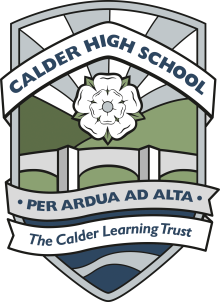 “Everybody, Everyday”Teacher of Mathematics MPRCalder High School is offering an exciting opportunity for an enthusiastic Teacher of Maths to join our Maths Faculty from September 2019 or sooner where possible.The successful candidate will:Have the ability to engage and enthuse students through high quality learning experiencesHave high expectations of student achievement and behaviourBe an outstanding practitionerHave the ability to inspire and motivate studentsBe enthusiastic, resourceful and committed to securing student progressThis post would be suitable for either newly qualified, or more experienced teachers looking for an opportunity to develop their careers.Calder High School is fully committed to safeguarding and promoting the welfare and safety of children and we expect all staff to share in this commitment.  An enhanced check by the Disclosure and Baring Service are required for this post.For further details and to download an application pack please visit our website www.calderlearningtrust.com or e-mail jmason@calderlearningtrust.com.  We look forward to receiving your completed application.Closing date:  Wednesday 22 May 2019Interviews:   Friday 24 May 2019